Take the pledge to support our Slip into Slippers Campaign Raise awareness and donations with usYour Name:           Postal Address:     Email:         Contact telephone number:       If a business, contact name:       Date of Slip into Slippers fundraising event:        Estimate of how many potential participants:       I/We pledge to support Age UK Cambridgeshire and Peterborough Slip into Slippers campaign. Completed by ..      ……………………………………Dated……………     …………………………..………Please email this form to fundraising@ageukcap.org.uk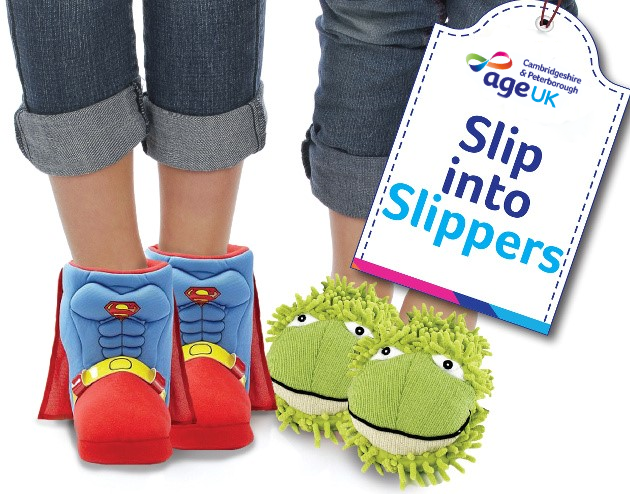 We’d love to keep you updated about our activities, including campaigns and events that you might be interested in. If you are happy to be added to our database please indicate: Yes Please  / No Thankyou